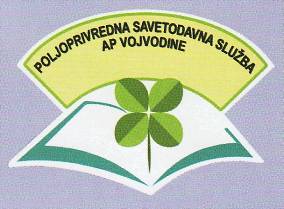 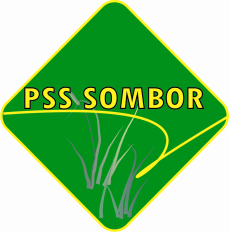    Poljoprivredna stručna služba                     „Sombor“ 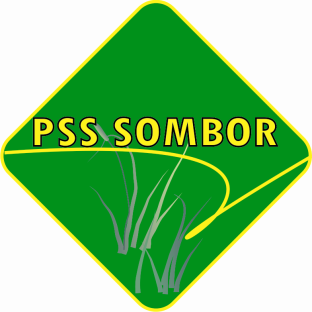 Rezultati makro i mikro ogleda poljoprivrednih kultura u 2021.god.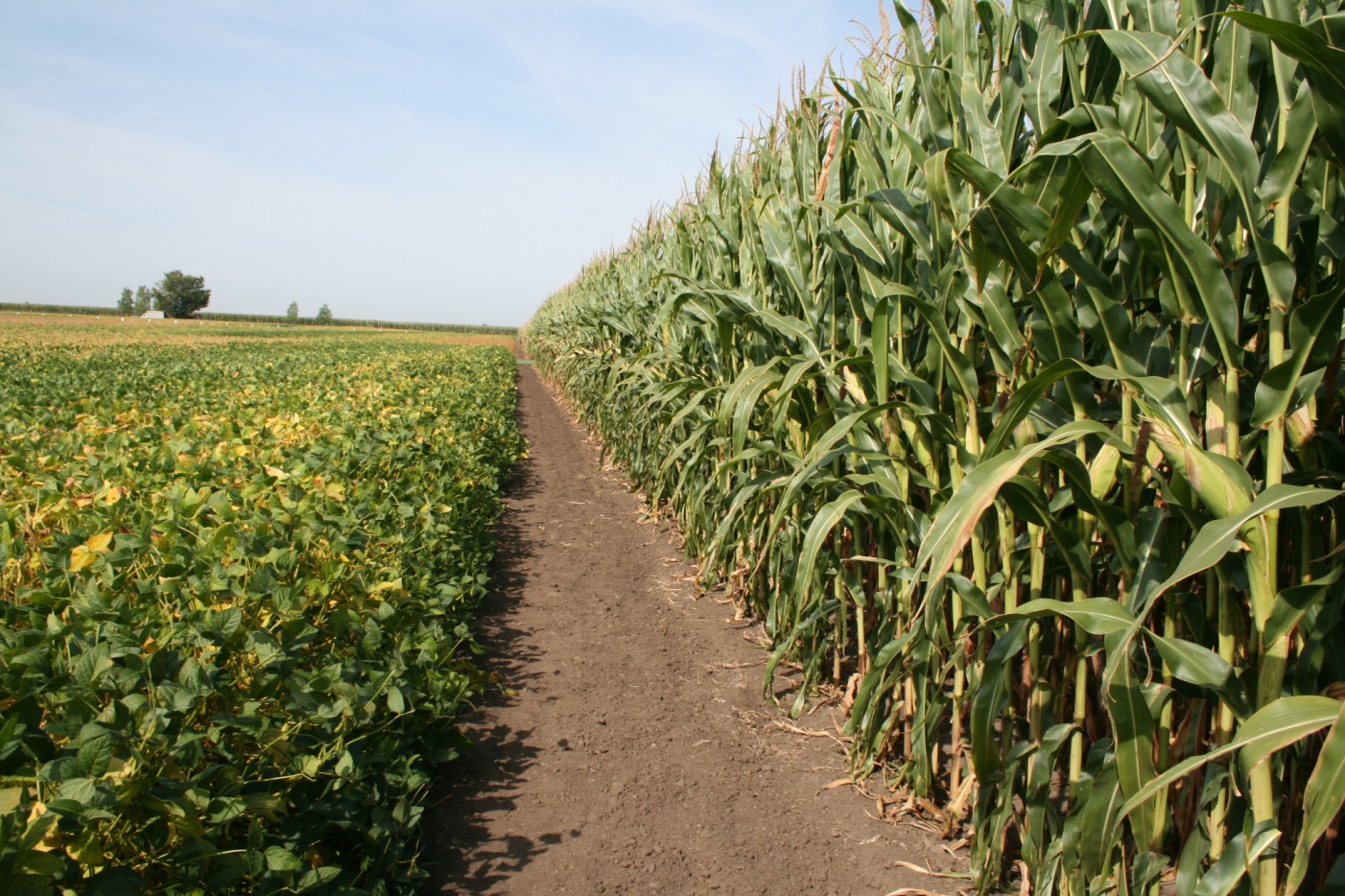 Samo za internu upotrebuSombor, novembar 2021.godineIzvođači ogleda:Vladimir SabadošJelena IvanOlivera SekulićZoran Boca Jelena PerenčevićGordana MrdakTatjana VeselinovićMirjana ZorićDanijela ŽunićNataša ProdanovićJosip DekićPoljoprivredna stručna služba „Sombor“ 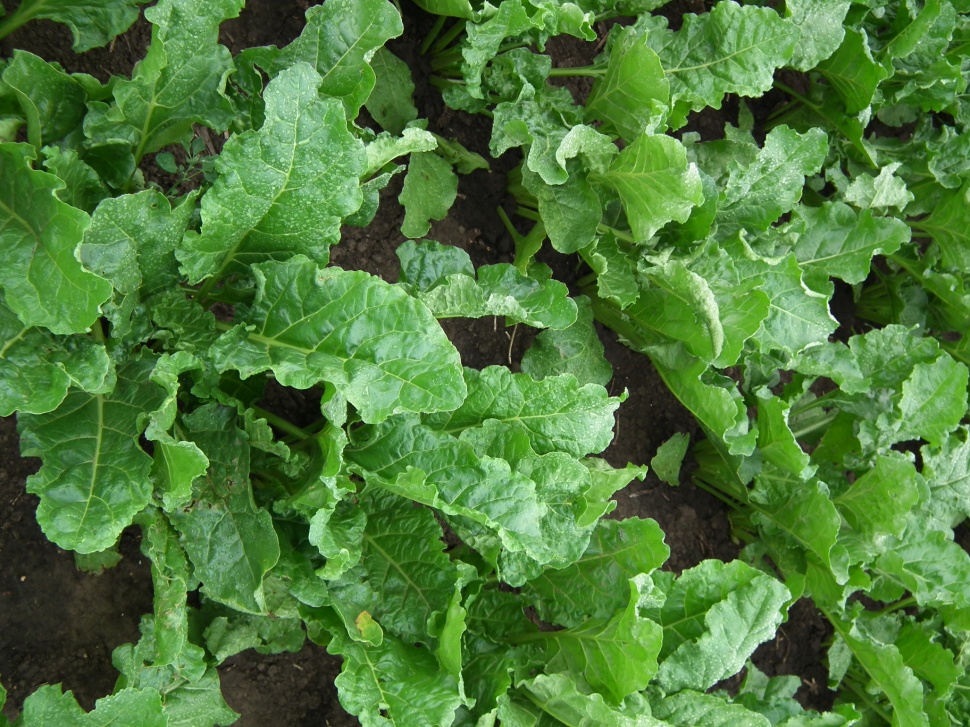 Staparski put 35, 25000 SomborTel: 025/5412-488, 5414-351Fax: 025/5422-855e-mail: agroso@mts.rs